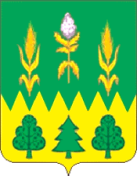 РОССИЙСКАЯ  ФЕДЕРАЦИЯОРЛОВСКАЯ  ОБЛАСТЬ ДМИТРОВСКИЙ  РАЙОННЫЙ  СОВЕТ  НАРОДНЫХ  ДЕПУТАТОВ      Р Е Ш Е Н И Е         « 21  »   апреля  2020г.                                             №  3 -РС/49             г.Дмитровск О признании утратившим силу  решение Дмитровского районного Совета народных депутатов от 01.12.2006 года №7-РС/7 “О погребении и похоронном деле”.Руководствуясь частью 4 статьи 7 Федерального закона от 6 октября 2003 года №131-ФЗ «Об общих принципах организации местного самоуправления в Российской Федерации»,  Уставом муниципального образования Дмитровский район, Дмитровский районный Совет народных депутатов РЕШИЛ:1. Признать  утратившим силу решение Дмитровского районного Совета народных депутатов от 01.12.2006 года №7-РС/7 “О погребении и похоронном деле”.2.Направить настоящее решение главе Дмитровского района для подписания
и опубликования.    Председатель Дмитровского районного    Совета народных депутатов                                                                            И. В. Кулебаба                                                                                                                                                  Глава Дмитровского района 					                     С. А. Козин Опубликовано в газете « Авангард» 30 апреля 2020 года № 18 (10801)